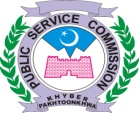 INTERVIEW PROGRAMME FOR THE MONTH OF JULY, 2015.( Continued )July, 2015July, 2015July, 2015July, 2015July, 2015TimeNo. of Post(s)Nomenclature of Post(s)Advt. No.CandidatesDealing Suptt.MTWTHFTimeNo. of Post(s)Nomenclature of Post(s)Advt. No.CandidatesDealing Suptt.--01--09:0001Female Research Officer in Veterinary Research Institute. (Agri: Deptt:) (Women Quota) (BPS-17)02/2015S.No.1208 in allSajjad Qureshi---02-09:0002Draftsman in C&W Deptt: (BPS-11)  02/2015S.No.2306 in allSajjad Qureshi----0309:0001Female Computer Operator in C&W Deptt: (BPS-12)02/2015S.No.2103 in allSajjad Qureshi----0310:0001Male Lecturer Political Science in Higher Education Deptt: (Minority Quota) (BPS-17)02/2015S.No.3402 in allIftikhar Bangash06----09:0001Female S.S. Statistics in E&S Edu: Deptt: (Disable Quota) (BPS-17)02/2015S.No.2506 in allMuhammad Aslam Mir-07---09:0001Lady Assistant Superintendent Jail in Inspectorate of Prisons. (Home & T.As Deptt:) (BPS-14) 02/2015S.No.4208 in allRizwan Ullah--08--09:0001Assistant Superintendent Jail in Inspectorate of Prisons (Home & T.As Deptt:) (Minority Quota) (BS-14)02/2015S.No.4312 in allRizwan Ullah---09-09:0001Social Welfare Officer in Zakat & Usher Deptt: (Disable Quota) (B-17)02/2015S.No.6412 in allAmir Ilyas----1009:0005Male Nurses in Health Department. (BPS-16)01/2015S.No.5410 daily06 on FridayTotal = 46Tanveer Musharraf13141516-09:0005Male Nurses in Health Department. (BPS-16)01/2015S.No.5410 daily06 on FridayTotal = 46Tanveer Musharraf27----09:0001Assistant Professor Peads in NMC, Nowshera. (BPS-18)  01/2015S.No.2408 in allTanveer Musharraf-28---09:0001Assistant Professor Peads Surgery in NMC, Nowshera. (BPS-18)  01/2015S.No.2408 in allTanveer Musharraf--29303109:0001Assistant Professor Orthopaedics in NMC, Nowshera. (B-18)  01/2015S.No.2412 daily08 on FridayTotal = 32Tanveer MusharrafJuly, 2015July, 2015July, 2015July, 2015July, 2015TimeNo. of Post(s)Nomenclature of Post(s)Advt. No.CandidatesDealing Suptt.MTWTHFTimeNo. of Post(s)Nomenclature of Post(s)Advt. No.CandidatesDealing Suptt.--01--09:0001Male Junior Laboratory Technician in Mines & Minerals Dev: Deptt: (B-11)01/2015S.No.7804 in allAlam Zeb---02-09:0001Veterinary Officer / Surgeon in Office of Chief Conservator Wildlife (Environment Deptt:) (BPS-17)01/2014S.No.1305 in allFayyaz Durrani----0309:0001Female Community Dev: Officer / Socio Economic Investigator in the Office of Chief Conservator of Forest. (Environment Deptt:) (BS-16)01/2015S.No.1705 in allFayyaz Durrani06----09:0003Male Cartographer/Draftsman in Mines & Minerals Dev: Deptt: (B-11)01/2015S.No.7609 in allAlam Zeb-07---09:0001Male Laboratory Assistant in Labour Department. (BPS-11)01/2015S.No.6710 in allAlam Zeb--08--09:0002Deputy Director (Non-Technical) in Pop: Welfare Deptt: (BPS-18)01/2014S.No.5605 in allSajjad Qureshi---09-09:0001Director (Non-Technical) in Pop: Welfare Deptt: (BPS-19)01/2014S.No.5505 in allSajjad Qureshi----1009:0001Junior Analyst in Environmental Protection Agency. (BPS-11)01/2015S.No.1210 daily06 on FridayTotal = 16Fayyaz Durrani13----09:0001Junior Analyst in Environmental Protection Agency. (BPS-11)01/2015S.No.1210 daily06 on FridayTotal = 16Fayyaz Durrani-1415--09:0001Draftsman Civil in Local Government & Rural Dev: Deptt: (BPS-11)01/2015S.No.7210 dailyTotal = 20Sajjad Qureshi---16-09:0002Female Assistant Engineer Civil in Local Government & Rural Dev: Deptt: (BPS-17)01/2015S.No.6908 in allSajjad Qureshi272829303109:0002Male Computer Operator in the office of Chief Conservator of Forest. (Environment Deptt:) (BPS-12)01/2015S.No.1809 daily05 on FridayTotal = 41Fayyaz DurraniJuly, 2015July, 2015July, 2015July, 2015July, 2015TimeNo. of Post(s)Nomenclature of Post(s)Advt. No.CandidatesDealing Suptt.MTWTHFTimeNo. of Post(s)Nomenclature of Post(s)Advt. No.CandidatesDealing Suptt.--01--09:0002Female Lecturer Physics in Higher Edu: Deptt: (BPS-17)01/2015S.No.5505 in allIftikhar Bangash---02-09:0001Female Lecturer Statistics in Higher Edu: Deptt: (BPS-17)01/2015S.No.5508 in allIftikhar Bangash----0309:0004Female Lecturer Home Economics  in Higher Edu: Deptt: (BPS-17)01/2015S.No.5505 in allIftikhar Bangash060708091009:0020Female Lecturer Health & Physical Education in Higher Edu: Deptt: (BPS-17)01/2014S.No.3410 daily05 on FridayTotal = 137Iftikhar Bangash13141516-09:0020Female Lecturer Health & Physical Education in Higher Edu: Deptt: (BPS-17)01/2014S.No.3410 daily05 on FridayTotal = 137Iftikhar Bangash272829303109:0020Female Lecturer Health & Physical Education in Higher Edu: Deptt: (BPS-17)01/2014S.No.3410 daily05 on FridayTotal = 137Iftikhar BangashJuly, 2015July, 2015July, 2015July, 2015July, 2015TimeNo. of Post(s)Nomenclature of Post(s)Advt. No.CandidatesDealing Suptt.MTWTHFTimeNo. of Post(s)Nomenclature of Post(s)Advt. No.CandidatesDealing Suptt.--01020309:0073Head Mistress in Elementary & Secondary Education Department. (BPS-17)06/2013S.No.0610 daily
05 on FridayTotal = 507  Alam Zeb060708091009:0073Head Mistress in Elementary & Secondary Education Department. (BPS-17)06/2013S.No.0610 daily
05 on FridayTotal = 507  Alam Zeb13141516-09:0073Head Mistress in Elementary & Secondary Education Department. (BPS-17)06/2013S.No.0610 daily
05 on FridayTotal = 507  Alam Zeb272829303109:0073Head Mistress in Elementary & Secondary Education Department. (BPS-17)06/2013S.No.0610 daily
05 on FridayTotal = 507  Alam ZebJuly, 2015July, 2015July, 2015July, 2015July, 2015TimeNo. of Post(s)Nomenclature of Post(s)Advt. No.CandidatesDealing Suptt.MTWTHFTimeNo. of Post(s)Nomenclature of Post(s)Advt. No.CandidatesDealing Suptt.--01--09:0001Statistical Officer in Population Welfare Deptt: (BPS-17)01/2014S.No.5905 in allSajjad Qureshi---020309:0003Computer Operator in Agriculture Deptt: (BPS-12)02/2014S.No.0409 daily06 on FridayTotal = 15Sajjad Qureshi06----09:0002Assistant Public Prosecutor (Minority Quota) in Home & T.As Deptt: (B-16)01/2015S.No.6108 in allRizwan Ullah-0708--09:0002Assistant Public Prosecutor (Disable Quota) in Home & T.As Deptt: (B-16)01/2015S.No.6009 dailyTotal = 17Rizwan Ullah---091009:0015Male Lecturer Health & Physical Education in Higher Edu: Deptt: (BPS-17)01/2014S.No.3310 daily05 on FridayTotal = 100Iftikhar Bangash13141516-09:0015Male Lecturer Health & Physical Education in Higher Edu: Deptt: (BPS-17)01/2014S.No.3310 daily05 on FridayTotal = 100Iftikhar Bangash272829303109:0015Male Lecturer Health & Physical Education in Higher Edu: Deptt: (BPS-17)01/2014S.No.3310 daily05 on FridayTotal = 100Iftikhar Bangash